Baton Rouge, LA – The Louisiana Used Motor Vehicle Commission (LUMVC) held an Administrative Hearing on September 17, 2018, on ROOSEVELT WILLLIAMS, INDIVIDUALLY AND MID-CITY AUTO, LLC located at 3955 Florida Blvd., Baton Rouge, LA.  Roosevelt Williams was assessed a fine for the following violations: One hundred and fifty dollars and no/100 ($150.00) each for one (1) count  in violation of R.S. 32:792(B)(1)(a) A change of condition after the license has been granted resulting in failure to maintain the qualifications for licensure, including but not limited to:(a) Failure to keep an established place of business under the criteria required by R.S. 32:785(D)(2). One hundred fifty dollars and no/100 ($150.00) are assessed for cost of administrative proceeding. It is also ordered that ROOSEVELT WILLILAMS, INDIVIDUALLY AND MID-CITY AUTO, LLC are ineligible for licensure by the Commission until all fines and costs set forth herein are paid in full and the applicant appears before the Commission Board to show cause why the application should not be denied. JUDGMENT: $300.00 FINE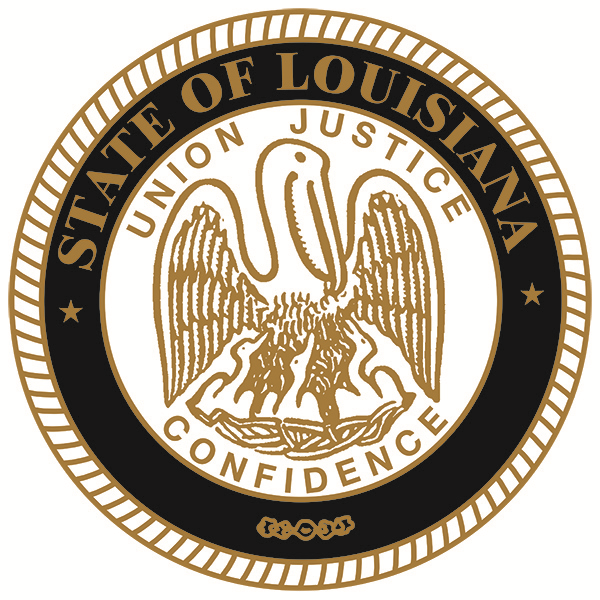 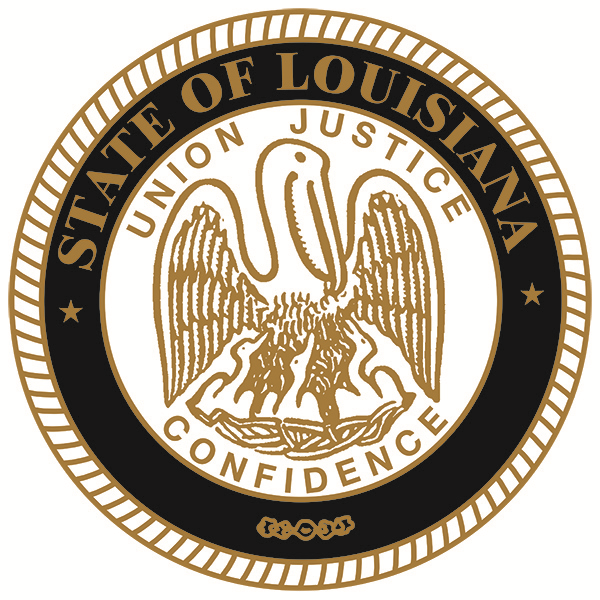 